Задание: прочитать, изучить и законспектировать. Составить таблицу; неисправностей ГРМ и способы их устранения. Полученное задание выполнить непозднее двух дней после даты расписания!!!!!!! Неисправности газораспределительного механизмаОсновными неисправностями газораспределительного механизма (ГРМ) являются:нарушение тепловых зазоров клапанов (на двигателях с регулируемым зазором);износ подшипников, кулачков распределительного вала;неисправности гидрокомпенсаторов (на двигателях с автоматической регулировкой зазоров);снижение упругости и поломка пружин клапанов;зависание клапанов;износ и удлинение цепи (ремня) привода распределительного вала;износ зубчатого шкива привода распределительного вала;износ маслоотражающих колпачков, стержней клапанов, направляющих втулок;нагар на клапанах.Можно выделить следующие причины неисправностей ГРМ (они, в основном, аналогичны причинам неисправностей кривошипно-шатунного механизма):выработка установленного ресурса двигателя и, как следствие, высокий износ конструктивных элементов;нарушение правил эксплуатации двигателя, в том числе использование некачественного (жидкого), загрязненного масла, применение бензина с высоким содержанием смол, длительная работа двигателя на предельных оборотах.Самой серьезной неисправностью газораспределительного механизма является т.н. зависание клапанов, которое может привести к серьезным поломкам двигателя. Причин у неисправности две. Применение некачественного бензина, сопровождающееся отложением смол на стержнях клапана. Другой причиной является резонанс, ослабление или поломка пружин клапанов. В этом случае при достижении поршнем верхней мертвой точки клапан не успевает сесть в «седло». К счастью, данная неисправность на современных автомобилях встречается достаточно редко.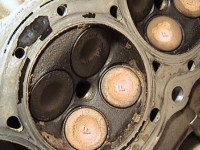 Отдельно необходимо сказать о неисправностях гидрокомпенсаторов. При использовании жидкого или сильно загрязненного масла гидрокомпенсатор перестает выполнять свою основную функцию, а именно автоматически компенсировать зазоры в ГРМ. Дальнейшая эксплуатация двигателя может привести к заклиниванию гидрокомпенсаторов.Нарушение теплового зазора на двигателях с регулируемым зазором может произойти по причине износа подшипников и кулачков распределительного вала, износа зубчатого шкива привода распределительного вала, а также вследствие неправильной регулировки.Неисправности ГРМ достаточно сложно диагностировать, т.к. сходные внешние признаки могут соответствовать нескольким неисправностям. Зачастую конкретная неисправность устанавливается непосредственным осмотром конструктивных элементов ГРМ со снятием крышки головки блока цилиндров.Большинство неисправностей газораспределительного механизма приводит к нарушениям фаз газораспределения, при которых двигатель начинает работать нестабильно и не развивает номинальной мощности.Внешние признаки и соответствующие им неисправности ГРМОсновные неисправности ГРМ и способы их устранения.Повышение надёжности автомобилей в эксплуатации и снижение затрат на их содержание составляют одну из проблем эксплуатационного значения. Решение этой проблемы, с одной стороны, обеспечивается автомобильной промышленностью, выпускающей новые автомобили, обладающие большей эксплуатационной надежностью и технологичностью (ремонтопригодностью), с другой — службой технической эксплуатации, совершенствующей методы поддерживания автомобилей в технически исправном состоянии.В процессе эксплуатации техническое состояние автотранспортных средств непрерывно ухудшается, причем сроки службы отдельных узлов и агрегатов различны. Они во многом определяются совершенством конструкции, качеством изготовления, применяемыми эксплуатационными материалами, дорожными и климатическими условиями, организацией технического обслуживания и хранения автомобилей.Влияние дорожных условий. Дорожные условия характеризуются видом покрытий, сопротивлением движению автомобиля, элементами дороги в плане, ровностью дорожного покрытия и его пыленасыщенностью.По виду покрытий дороги бывают капитальными, облегченными с усовершенствованным покрытием и грунтовыми. Покрытием для капитальных дорог служит бетон, асфальтобетон и брусчатка; для облегченных — щебенка, гравий, булыжник. Грунтовые дороги бывают профилированными и естественными.Влияние режимов работы. Реализация технических возможностей автомобиля характеризуется режимами его работы в соответствии с условиями эксплуатации. Режимы движения определяются сочетанием скоростей движения и силой тяги на ведущих колесах автомобиля. Режимы движения задаются водителем в зависимости от дорожных условий, его квалификации и технического состояния автомобиля.Режим движения автомобиля может быть постоянным и переменным. При постоянном режиме сила тяги и скорость движения автомобиля на заданном участке пути неизменны, а при переменном они изменяются.Влияние качества вождения. Топливная экономичность, долговечность автомобиля и безопасность его движения зависят от качества его вождения.Качество вождения определяется, во-первых, методами вождения и, во-вторых, мастерством водителя. Основными методами вождения являются импульсивный метод (разгон-накат), вождение без использования наката и смешанный метод.Влияние технического обслуживания. Качество и своевременность выполнения технического обслуживания автомобилей существенно влияют на надежность, долговечность, топливную экономичность, безопасность движения и другие эксплуатационные качества автомобиля.Для удобства и простоты, неисправности газораспределительного механизма будут приведены в виде таблицы с описанием самой неисправности её характерных признаков и способами устранения.Таблица. Возможные неисправности газораспределительного механизма, их признаки и способы устранения.В таблице приведены наиболее часто встречающиеся неисправности и их краткое устранение. Рассмотрим в качестве примера более подробно регулировку клапанов и замену распределительного вала.Регулировка зазоров в приводе клапанов.О необходимости регулировки зазоров в приводе клапанов свидетельствует отчетливый громкий стук, слышный при закрытом капоте с места водителя при работе двигателя на холостом ходу. Увеличенные зазоры не приводят к аварийным поломкам двигателя, но вызывают усиленный износ деталей клапанного механизма. Кроме того, регулировать зазоры необходимо после выполнения всех работ, связанных со снятием распределительного вала.Перед началом регулировки обязательно проверьте и при необходимости отрегулируйте натяжение цепи привода распределительного вала.Потребуются: отвертка с плоским лезвием, ключи (желательно торцовые) «на 8», «на 10», «на 13», специальный ключ для проворачивания коленчатого вала или головка «на 36», плоский щуп толщиной 0.15 мм и ключ «на 17».Пользуйтесь специальными щупами увеличенной ширины для регулировки зазоров «классических»двигателей ВАЗ, так как стандартные узкие щупы не перекрывают по ширине весь зазор между кулачками распределительного вала и нажимными рычагами, вследствие чего его значение будет определено неправильно. Иногда на чехле щупа бывает приведена таблица последовательности регулировки зазоров.1. Снимите крышку головки блока цилиндров и установите поршень 4-го цилиндра в положение ВМТ такта сжатия. В этом положении 6-й и 8-й клапаны (отсчет ведется от передней части двигателя полностью закрыты, зазоры между нажимными рычагами и кулачками максимальны.2. Вставьте щуп в зазор у очередного регулируемого клапана (табл. 3). Щуп должен перемещаться в зазоре с довольно ощутимым сопротивлением.3. Если зазор не соответствует норме, отрегулируйте его:- ключом б ослабьте затяжку контргайки;- ключом а заверните или отверните регулировочный болт, добиваясь необходимого зазора;- ключом б затяните контргайку.При затяжке контргайки зазор обычно несколько уменьшается, поэтому обязательно проверяйте его окончательную величину и при необходимости повторите регулировку.4. Последовательно проворачивая коленчатый вал на 180°, проверьте и при необходимости отрегулируйте зазоры, соблюдая очередность, указанную в табл. 3.Величину поворота коленчатого вала удобно контролировать по положению бегунка распределителя зажигания, у которого нужно снять крышку. Нужно пометить любым способом положение бегунка при установке поршня 4-го цилиндра в ВМТ такта сжатия и затем проворачивать коленчатый вал до тех пор, пока бегунок не повернется на четверть оборота.Более точно зазоры в приводе клапанов можно отрегулировать с помощьюимеющегося в продаже индикаторного приспособления, Однако, для работы с ним нужны некоторые навыки. Поэтому предварительно внимательно ознакомьтесь с инструкцией, приложенной к комплекту приспособления.5. Установите снятые детали в порядке, обратном снятию.Основные неисправности механизма газораспределения двигателей ЯМЗВ процессе эксплуатации происходит изнашивание деталей МГР и их деформация, в результате чего изменяется величина тепловых зазоров в приводе клапановПоэтому через одно ТО-2 предусматривается периодическая проверка зазоров и при необходимости их регулировка, т.к. изменение величины зазоров приводит к ухудшению показателей работы двигателя и в конечном итоге к тяжёлым последствиям.Возможны "встречи" поршня с клапанами, приводящие к изгибу штанг или рассухариванию клапанов, обрыв клапанов по канавкам под фиксирующие пояски сухарей.К тяжёлым последствиям приводят случаи работы двигателя с большим превышением максимальной частоты коленчатого вала (для двигателя ЯМЗ выше 2275 мин-1). Тем не менее, в эксплуатации встречаются случаи значительного превышения допустимой максимальной частоты вращения из-за неправильной сборки и регулировки регулятора частоты вращения или подрегулировкой ТНВД и регулятора в процессе эксплуатации двигателя. Работа МГР в таком состоянии приводит к "рассухариванию", т.е. к нарушению фиксации пружин относительно клапана, который "проваливается" в цилиндр двигателя, выводя из строя поршень и головку цилиндра. Иногда происходит изгиб шатуна.При соблюдении правил эксплуатации, своевременной регулировке тепловых зазоров, обеспечении качественной фильтрации воздуха, топлива, масла и отсутствии "перекрутки" двигателя по частоте вращения коленчатого вала механизм газораспределения работоспособен практически до капитального ремонта двигателя.В большинстве случаев в эксплуатации состояние деталей МГР оценивают акустическими методами с помощью приборов типа стетоскопа или просто на слух. Так, прослушиванием работы двигателя при минимальной частоте коленчатого вала можно отметить стуки, связанные с увеличенными тепловыми зазорами. Другие виды неисправностей деталей МГР не носят явно выраженных звуковых эффектов.ПризнакиНеисправностиметаллический стук в головке блока цилиндров на малых и средних оборотах;снижение мощности двигателянарушение теплового зазора клапанов;износ подшипников, кулачков распределительного валаметаллический стук в головке блока цилиндров на холодном двигателе;снижение мощности двигателянеисправности гидрокомпенсаторовшум в районе привода распределительного вала;выстрелы в глушительизнос и удлинение цепи (ремня) привода распределительного вала;износ зубчатого шкива приводасиний дым отработавших газов;снижение уровня масла в картере двигателя;снижение мощности двигателяизнос маслоотражающих колпачков, стержней клапанов, направляющих втулок;неисправности КШМзвонкие металлические стуки (детонационные стуки) при разгоне автомобиля;работа двигателя с перебояминагар на клапанах;неисправности КШМ;бензин низкого качествакратковременные провалы в работе холодного двигателя;снижение мощности двигателя;перегрев двигателяснижение упругости и поломка пружин клапанов;зависание клапановНеисправностьХарактерные признакиПричины неисправностиСпособы устраненияНеплотное закрытие клапановДвигатель теряет мощность, появляются перебои в работе цилиндров, затрудняется пуск двигателя, выстрелы (хлопки) из глушителя (для выпускного клапана).Износ, обгорание ра-бочей фаски, отсутствие зазора между рычагами и кулачками распределительного вала.Замена изношенных и вышедших из строя деталей, регулировка тепловых зазоров клапанов.Неполное открытие клапановУхудшается наполнение цилиндров горючей смесью, двигатель теряет мощность, возникает сильный стук.Увеличенный зазор между рычагами и кулачками распределительного вала, усиленный износ торцов клапанов.Восстановление или замена изношенных деталей, регулировка тепловых зазоров.Износ маслоотражательных колпачковПоявление дыма при перегазовках, после долгой работы на холостом ходу, сразу после торможении двигателем, повышенный расход масла.Износ и разрушение в следствии истечения срока службы, неправильная установка.Замена маслоотражательных колпачков клапанов.Повышенный износ стержней клапанов или направляющих втулокПоявление дыма при перегазовках, после долгой работы на холостом ходу, сразу после торможении двигателем, повышенный расход масла.Неправильная регулировка или работа газораспределительного механизма, достижение максимального срока службы.Замена клапанов, ремонт головки блока цилиндров.Поломка распределительного валаСтук впускных и выпускных клапанов при правильной регулировке, как правило с равномерными интервалами, упало давление в системе смазки двигателя.Износ или не корректная работа подшипников распределительного вала, использование низкокачественного масла, повреждения масляного фильтраЗаменить распределительный вал, и рычаги клапанов.Поломка цепи привода газораспределительного механизмаЧрезмерный шум цепи, четко прослушивающийся при малой частоте вращения коленчатого вала.Ослабление натяжения цепи, поломка башмака натяжителя или успокоителя, заедание штока плунжера натяжителя цепи.Натянуть цепь, заменить башмак натяжителя или успокоитель, устранить заедание.Поломка клапанной пружиныСтук впускных и выпускных клапанов.Износ, усталостные разрушения.Заменить пружину.Нарушение фаз газораспределенияДвигатель не развивает полной мощности, и не обладает достаточной приемистостью.Износ роликов и осей роликов цепи, вытягивание цепи, износ зубьев звездочек распределительного и коленчатого вала.Восстановление или замена изношенных деталей, регулировка натяжения цепи, проверка правильности установки распределительного вала.